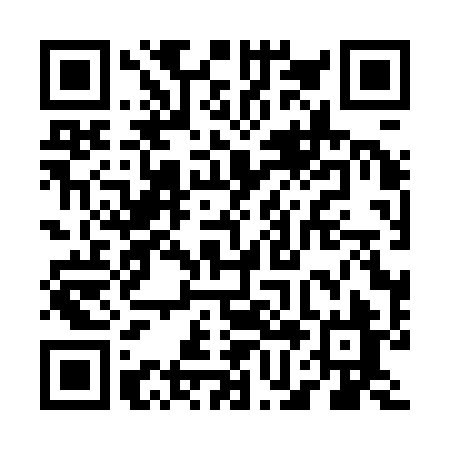 Prayer times for Goulais River, Ontario, CanadaMon 1 Apr 2024 - Tue 30 Apr 2024High Latitude Method: Angle Based RulePrayer Calculation Method: Islamic Society of North AmericaAsar Calculation Method: HanafiPrayer times provided by https://www.salahtimes.comDateDayFajrSunriseDhuhrAsrMaghribIsha1Mon5:507:161:416:108:079:342Tue5:477:141:416:118:099:363Wed5:457:121:416:128:109:374Thu5:437:101:406:138:129:395Fri5:417:081:406:148:139:406Sat5:387:061:406:158:149:427Sun5:367:041:396:168:169:448Mon5:347:021:396:178:179:469Tue5:327:001:396:188:189:4710Wed5:296:581:396:198:209:4911Thu5:276:571:386:208:219:5112Fri5:256:551:386:218:229:5213Sat5:236:531:386:228:249:5414Sun5:206:511:386:228:259:5615Mon5:186:491:376:238:279:5816Tue5:166:471:376:248:2810:0017Wed5:146:451:376:258:2910:0118Thu5:116:441:376:268:3110:0319Fri5:096:421:376:278:3210:0520Sat5:076:401:366:288:3310:0721Sun5:056:381:366:298:3510:0922Mon5:026:371:366:298:3610:1023Tue5:006:351:366:308:3710:1224Wed4:586:331:366:318:3910:1425Thu4:566:311:356:328:4010:1626Fri4:546:301:356:338:4110:1827Sat4:516:281:356:348:4310:2028Sun4:496:261:356:348:4410:2229Mon4:476:251:356:358:4510:2430Tue4:456:231:356:368:4710:26